Личные данные педагога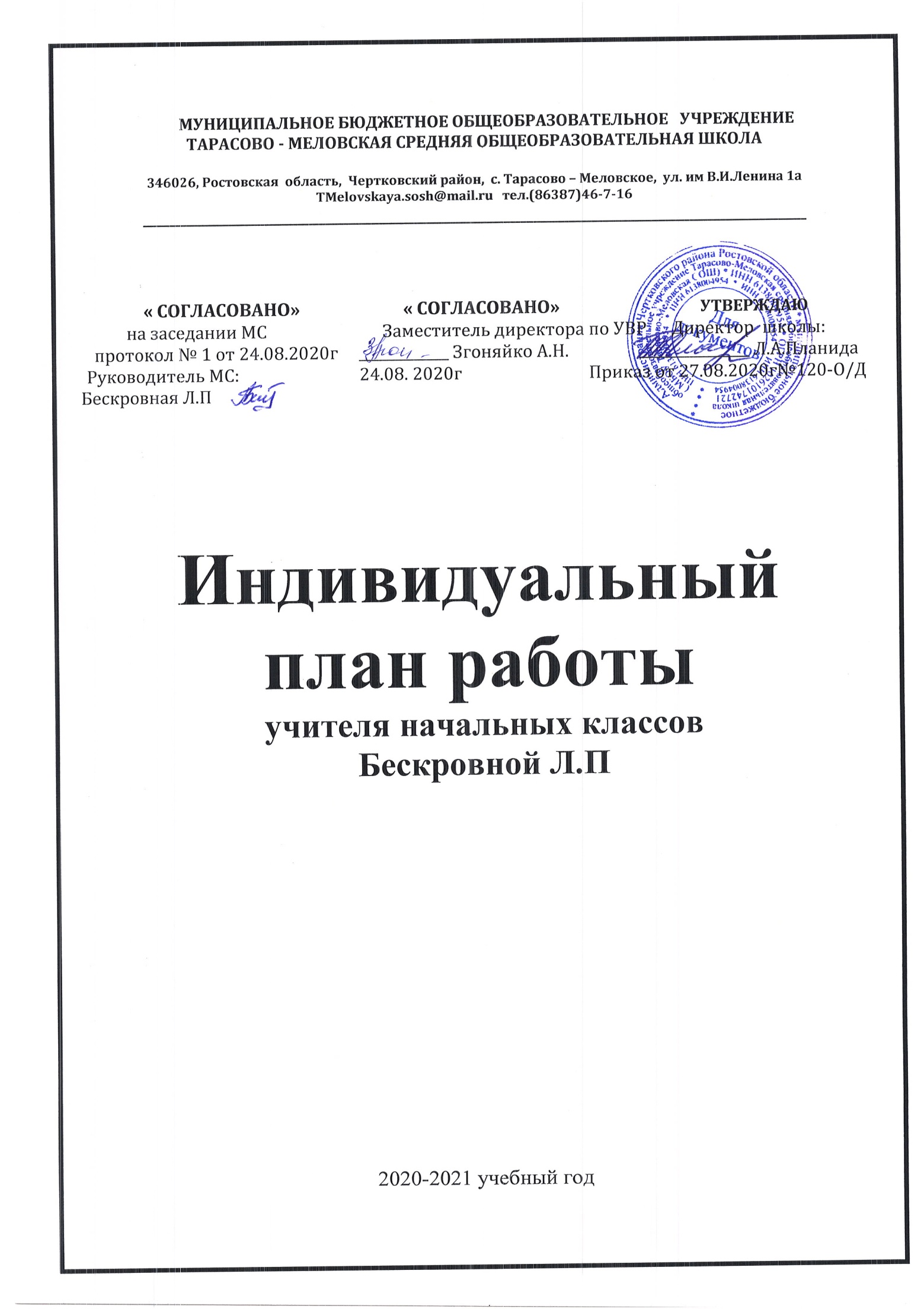 Тема профессионального самообразования:  «Проектная деятельность как средство формирования УУД в условиях внедрения ФГОС НОО»Цель профессионального самообразования: овладение новыми педагогическими технологиями с целью формирования ключевых компетенций у учащихся.Задачи профессионального самообразования: изучить  и применять новые педагогические технологии, развивать познавательную активность у учащихся, повышать свой методический уровень, изучить методическую литературу по данной теме, обобщать и распространять свой педагогический опыт.Принципы профессионального самообразования: непрерывность, целенаправленность, единство общей и профессиональной культуры, взаимосвязь и преемственность, доступность, опережающий характер.Источники самообразования: СМИ, специализированная литература (методическая, научно-популярная, публицистическая, художественная), Интернет, семинары, вебинары, конференции, лектории, мероприятия по обмену опытом, мастер-классы, курсы повышения квалификации, школьные научно-практические конференции.Формы самообразования: Индивидуальная:- посещение уроков коллег;- участие в педагогических советах школы; - изучение научно – методической и учебной литературы.- участие в работе методического объединения школы, города;Групповая:– участие в педагогических советах школы;- участие в работе методического объединения школы, города;- курсовая подготовка на КПК;- изучение научно – методической и учебной литературы;- обмен мнениями с коллегами по вопросам самообразования.Ожидаемый результат самообразования: повышение уровня профессиональной компетенции,  повышение качества образования обучающихся.                                  Общий объем часов работы учителя1.Изучение нормативно-правовых документов обеспечивающих реализацию ФГОС.2.Разработка методических материалов, обеспечивающих реализацию ФГОС и обновление учебно-воспитательного процесса3.Участие в системе школьной и районной  методической работы      4.Обучение на курсах в системе повышения квалификации                                  5. Работа с обучающимися.6.Обобщение и распространение  собственного опыта педагогической деятельностиПланируемые результаты самообразования:- повышение уровня профессиональной компетенции- повышение качества образования обучающихся- периодический  самоанализ профессиональной деятельности, отчет о результатах работы над темой на ШМС , РМО и педсоветах- создание банка статей с обобщением опыта по данной теме;-разработка дидактических материалов, тестов, способствующих улучшению качества обучения в изучении предмета- постоянное ведение электронного портфолио учителя.1.ФамилияБескровная2.ИмяЛюдмила 3.ОтчествоПетровна4.Место работы (полное наименование учреждения в соответствии с Уставом, с какого года работает в данном учреждении)МУНИЦИПАЛЬНОЕ БЮДЖЕТНОЕ ОБЩЕОБРАЗОВАТЕЛЬНОЕ   УЧРЕЖДЕНИЕТАРАСОВО - МЕЛОВСКАЯ СРЕДНЯЯОБЩЕОБРАЗОВАТЕЛЬНАЯ ШКОЛА6.Населенный пункт (город, район)Чертковский район, с. Тарасово - Меловское7.Стаж (педагогический)32года8.Стаж (по специальности)32 года9.Образование (уровень образования, наименование учреждения высшего, среднего профессионального образования, квалификация по диплому)Среднее профессиональное образование Каменское педагогическое училищеВыпуск - 1988г.,Специальность - учитель начальных классов.10.Курсы повышения квалификации.«Педагогическая деятельность в дополнительном образовании в соответствии ФГОС»«Реализация ФГОС во внеурочной деятельности»11.Квалификационная категория (имеющаяся), дата присвоенияВысшая  квалификационная  категория   26.06.2020г (подтверждение)№п.п.Виды работыКоличество часов в неделюКоличество часов в год1Учебная  работа в 4  классе:Русский языкЛитературное чтениеЛитературное чтение на родном языке (русском)МатематикаМатематика 2 клОкружающий мирТехнологияМузыка 1,3 клМузыка 2,4 клИтого:4 часов3 часа1 ч4 часа1 час2 часа1 час1ч1 ч18 часов140 часов105часов35 часов140 часов35 часов70 часа35 часов35 часов35 часов630 часов2.Кружок «Очумелые ручки»1 час35 часов3.Внеурочные занятия «Творчество»4 часа140 часовСодержание деятельностиСрокиРезультат1.ФЗ РФ № 273 «Об образовании» В течение всего  периодаИсполнение нормативных  документов. 2.Федеральные государственные образовательные стандарты В течение всего  периодаРазвитие правовой  компетенции3. Изучение нормативно-правовых документов, регламентирующих ЕГЭ, ОГЭ,ВПР и других.В течение всего  периода Исполнение нормативных  документов.Содержание деятельностиСрокиРезультат1.Разработка рабочихпрограмм по предметам НООЕжегодно до 1. 09. Рабочие программы 2.Разработка для своего класса плана  развития и воспитания обучающихсяЕжегодно  до 1 .09 План воспитательной работы3.Разработка индивидуальных и дифференцированных заданий для обучающихся.  В течение годаДидактические материалы4. Разработка тестовых заданий для подготовки к ВПР, ОГЭ, ЕГЭВ течение годаДидактические материалы5.Разработка рабочей программы кружковой деятельности.ЕжегодноРабочая программаСодержание деятельностиСрокиРезультат1.Участие в работе районного МО по предмету.В течение учебногогода Отчет на МС школы2.Участие в работе заседаний методического совета школы.1 раз в четвертьПротокол3.Проведение открытых уроков, внеклассных мероприятий в рамках предметных недель.Согласно плануКонспекты открытых уроков и внеклассных мероприятий.4. Посещение уроков коллег своей школы в рамках   обмена опытом.В течение учебногогодаАнализ урока5.Выступление  на РМО,МС,педсовете.Согласно  плану Разработка выступления6.Периодическое проведение самоанализа профессиональной деятельности.В течение учебногогодаИндивидуальный мониторинг по предмету.Содержание деятельности СрокиФорма отчета Курсы на тему «Педагогическая деятельность в дополнительном образовании в соответствии ФГОС»В соответствии с графиком Удостоверение     Курсы «Реализация ФГОС во внеурочной деятельности»          В соответствии с графиком УдостоверениеСодержание деятельностиСрокиРезультат1.Организация работы с одарёнными детьми,  подготовка обучающихся к участию в очных олимпиадах. В течение всего периодаПланы работы 2.Участие обучающихся в очных и дистанционных олимпиадах, предметных викторинах  и конкурсах  различного уровня, В течение учебногогодаДипломы, грамоты,сертификаты3.Работа  собучающимися, требующими коррекции знаний.В течение учебногогодаПланы работы. Индивидуальный мониторинг по предмету  Содержание деятельности (выступления)СрокиРезультат 1. Участие в конференциях, семинарах, вебинарах. В течение годаСертификат 2. Выступления на заседании МС школы.В течение годаВыступление3. Публикация материалов в научно-педагогических и методических изданиях, в том числе в сети ИнтернетВ течениеучебного года Сертификат  4. Обобщение и оформление материалов в методическую копилку школы: мастер-класс, открытые уроки, семинарыВ течениеучебного годаМетодические материалы,технологические карты.5. Участие в профессиональных конкурсах (в т.ч. дистанционных) разного уровня, грантах.В течениеучебного годаГрамоты, дипломы, сертификаты6. Создание портфолио учителя ( в бумажном варианте и в электронном)В течениеучебного года Портфолио